ПОЛОЖЕНИЕ ОБ АДМИНИСТРАТИВНО-ОБЩЕСТВЕННОМ КОНТРОЛЕ В МАОУ МО г. Краснодар СРЕДНЕЙ ОБЩЕОБРАЗОВАТЕЛЬНОЙ ШКОЛЕ № 93 им. Кронида ОбойщиковаОбщие положения 1.1. Положение об административно-общественном контроле по охране труда  (далее - Положение) разработано в соответствии с требованиями ст. 22 Трудового кодексоа Российской Федерации (Собрание законодательства Российской Федерации, 2002, N 1, ч. I, ст. 3), Федерального закона об основах охраны труда в Российской Федерации, Типового положения о службе охраны труда, Рекомендаций по организации работы службы охраны труда в образовании, утвержденных Постановлением Минтруда России от 08.02.2000 № 14, Закона Российской Федерации «Об образовании», постановлением Президиума ЦК ВЦСПС работников просвещения от 1.07.1987 г № 7, Уставом школы, коллективным договором.                                                                                                                                                                                                                                                                                                                                                                                                                                                                                                                                                                                                                                                                                                 1.2. Административно-общественный контроль по охране труда является совместным контролем администрации, профсоюзного комитета  школы  за состоянием охраны труда.1.3. Действие настоящего Положения распространяется на всех работников образовательного учреждения. 1.4.Настоящее Положение принимается на общем собрании трудового коллектива  образовательного учреждения, согласуется с профсоюзным комитетом и утверждается директором школы. 1. Общественный контроль за соблюдением прав и законных интересов работников в области охраны труда осуществляется профессиональными союзами и иными уполномоченными работниками представительными органами, которые вправе создавать в этих целях собственные инспекции, а также избирать уполномоченных (доверенных) лиц по охране труда профессиональных союзов и иных уполномоченных работниками представительных органов.2. Функции общественного контроля. Профессиональные союзы в лице их соответствующих органов и иные уполномоченные работниками представительные органы имеют право:осуществлять контроль за соблюдением работодателями законодательства об охране труда;проводить независимую экспертизу условий труда и обеспечения безопасности работников организации;-принимать участие в расследовании несчастных случаев на производстве и профессиональных заболеваний, а также осуществлять их самостоятельное расследование;-получать информацию от руководителей и иных должностных лиц организаций об условиях и охране труда, а также о всех несчастных случаях на производстве и профессиональных заболеваниях;-предъявлять требования о приостановлении работ в случаях угрозы жизни и здоровью работников;осуществлять выдачу работодателям обязательных к рассмотрению представлений об устранении выявленных нарушений требований охраны труда;-осуществлять проверку условий и охраны труда, выполнения обязательств работодателей по охране труда, предусмотренных коллективными договорами и соглашениями;-принимать участие в работе комиссий по испытаниям и приемке в эксплуатацию производственных объектов и средств производства в качестве независимых экспертов;-принимать участие в разработке проектов подзаконных нормативных правовых актов об охране труда, а также согласовывать их в установленном Правительством Российской Федерации порядке;обращаться в соответствующие органы с требованиями о привлечении к ответственности лиц, ----виновных в нарушении требований охраны труда, сокрытии фактов несчастных случаев на производстве;-принимать участие в рассмотрении трудовых споров, связанных с нарушением законодательства об охране труда, обязательств, предусмотренных коллективными договорами и соглашениями, а также с изменениями условий труда.- уполномоченные (доверенные) лица по охране труда профессиональных союзов и иных уполномоченных работниками представительных органов имеют право беспрепятственно проверять в организациях соблюдение требований охраны труда и вносить обязательные для рассмотрения должностными лицами предложения об устранении выявленных нарушений требований охраны труда3. Задачи административно-общественного контроля:3.1. Основными задачами административно-общественного контроля являются:соблюдение законодательства об охране труда;обеспечение безопасности технологического и другого оборудования, безопасности технологических процессов, зданий, сооружений;содержание территории в надлежащем состоянии; обеспечение работников средствами коллективной и индивидуальной защиты;организация надлежащих санитарно-гигиенических, социально-психологических и бытовых условий труда;организация лечебно-профилактического обслуживания работников;4. Организация трехступенчатого административно-общественного контроля4.1. В целях систематического соблюдения требований законодательства по охране труда вводится следующая многоступенчатая система контроля:  4.1.1. I ступень – учителя учебных кабинетов и мастерских  и уполномоченный по охране труда ежедневно до начала учебного процесса проверяют состояние рабочих мест учащихся, исправность оборудования, приспособлений и инструментов, выявляют отклонение от правил техники безопасности, производственной санитарии и других правил охраны труда. Недостатки, которые могут быть устранены сразу, устраняются немедленно, остальные записываются в журналы учета состояния охраны труда с указанием сроков их устранения. Учитель ведет контроль за соблюдением безопасных приемов труда на своем участке работы и следит за использованием учащимися в процессе работы ограждений, спецодежды, защищенных приспособлений (защитных очков и др.) Учитель в процессе наблюдений за ходом работы, в случае нарушения правил техники безопасности работающими, проводит инструктаж с нарушителями правил и инструкций по технике безопасности, делает в специальном журнале письменные предупреждения, обязательные для исполнения и знакомит с ними под расписку, нарушающих правила учащихся, а к лицам, систематически нарушающим безопасные приемы работы, применяют меры дисциплинарного воздействия, предусмотренные правилами внутреннего распорядка, а также меры общественного воздействия, ведет ежедневный учет всех несчастных случаев, разработки профилактических мероприятий. 4.1.2. II ступень – заместитель директора и уполномоченные (доверенные лица)  ППО, 1 раз в месяц проводят тщательную проверку состояния охраны труда и культуры производства в кабинетах, мастерских, спортзале и на других учебно-производственных участках. Выявленные в ходе проверки недостатки устраняются сразу или записываются в журналы административно-общественного контроля, устанавливают сроки и лиц, ответственных за выполнение.Для предупреждения повторения подобных нарушений правил охраны труда учитель, зав. Кабинетом на собраниях учащихся и работающих ПРОВОДЯТ обсуждение каждого случая нарушения мер безопасности,  происшедшего в лаборатории, кабинете, мастерской с целью доведения установленных причин до сотрудников школы и учащихся и разработки мероприятий по их предупреждению. 4.1.3. III ступень – директор школы   и председатель комиссии по охране труда не реже одного раза в квартал лично проводят проверку состояния охраны труда и безопасности образовательного процесса во всех структурных подразделениях школы и принимают меры к устранению выявленных недостатков. Один раз в полугодие, к 30 декабря и к 30 июня, председатель ППО, совместно с администрацией школы проводят проверку выполнения соглашения по охране труда, подводят итоги работы по выполнению соглашения по охране труда. Директор школы, по результатам подведения итогов, издаёт приказ. Итоги обсуждаются на профсоюзном собрании, заседании комиссии по охране труда и разрабатываются дополнительные  меры по устранению отмеченных недостатков и по дальнейшему улучшению условий труда работающих и учащихся. 5. Ответственность5.1. При обнаружении отклонений от правил и норм техники безопасности, производственной санитарии и пожарной профилактики недостатки, которые могут быть устранены сразу, устраняются, остальные записываются в журнал учета проведения административно-общественного контроля с указанием сроков их устранения.5.2. В случае грубого нарушения правил, норм, инструкций по охране труда, которые могут причинить ущерб здоровью воспитанников, их родителей или работников образовательного учреждения или привести к аварии, работа приостанавливается до устранения этого нарушения.5.3. К лицам, систематически нарушающим ТБ, применяют меры дисциплинарного воздействия, предусмотренные правилами внутреннего распорядка, а также меры общественного воздействия.5.4. По результатам проверок лица, ответственные за работу по охране труда могут быть заслушаны на совещаниях при директоре, заседаниях профкома, общих собраниях трудового коллектива.Специалист по охране труда                                                    С.Г.  Чаплыгин 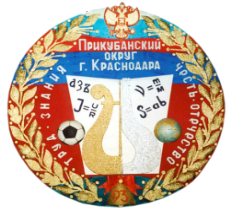 Российская ФедерацияРоссийская ФедерацияРоссийская ФедерацияРоссийская ФедерацияКраснодарский крайКраснодарский крайКраснодарский крайКраснодарский крайМУНИЦИПАЛЬНОЕ АВТОНОМНОЕ ОБЩЕОБРАЗОВАТЕЛЬНОЕ УЧРЕЖДЕНИЕМУНИЦИПАЛЬНОЕ АВТОНОМНОЕ ОБЩЕОБРАЗОВАТЕЛЬНОЕ УЧРЕЖДЕНИЕМУНИЦИПАЛЬНОЕ АВТОНОМНОЕ ОБЩЕОБРАЗОВАТЕЛЬНОЕ УЧРЕЖДЕНИЕМУНИЦИПАЛЬНОЕ АВТОНОМНОЕ ОБЩЕОБРАЗОВАТЕЛЬНОЕ УЧРЕЖДЕНИЕМУНИЦИПАЛЬНОГО ОБРАЗОВАНИЯМУНИЦИПАЛЬНОГО ОБРАЗОВАНИЯМУНИЦИПАЛЬНОГО ОБРАЗОВАНИЯМУНИЦИПАЛЬНОГО ОБРАЗОВАНИЯГОРОД КРАСНОДАРГОРОД КРАСНОДАРГОРОД КРАСНОДАРГОРОД КРАСНОДАРСРЕДНЯЯ ОБЩЕОБРАЗОВАТЕЛЬНАЯ ШКОЛА № 93имени Кронида ОбойщиковаСРЕДНЯЯ ОБЩЕОБРАЗОВАТЕЛЬНАЯ ШКОЛА № 93имени Кронида ОбойщиковаСРЕДНЯЯ ОБЩЕОБРАЗОВАТЕЛЬНАЯ ШКОЛА № 93имени Кронида ОбойщиковаСРЕДНЯЯ ОБЩЕОБРАЗОВАТЕЛЬНАЯ ШКОЛА № 93имени Кронида ОбойщиковаИНН 2311062324ИНН 2311062324ИНН 2311062324ИНН 2311062324350901 г.Краснодар, ул.1-го Мая,93350901 г.Краснодар, ул.1-го Мая,93350901 г.Краснодар, ул.1-го Мая,93350901 г.Краснодар, ул.1-го Мая,93тел./факс  (861) 252 67 97school93@kubannet.ruтел./факс  (861) 252 67 97school93@kubannet.ruтел./факс  (861) 252 67 97school93@kubannet.ruтел./факс  (861) 252 67 97school93@kubannet.ru«СОГЛАСОВАНО»Секретарь первичной профсоюзной организации школы________________________Е.Д. Кузнецова«____»    февраля    2022 г.Прот. №_____ от «_____» __________2022«УТВЕРЖДЕНО»Директор МАОУ МО г. Краснодар СОШ № 93им. Кронида Обойщикова________________________О.Н. Дегтярева «____»          февраля          2022 г.Приказ от «____»____________2022 №_____